POLA JASNE WYPEŁNIA SKŁADAJĄCY DEKLARACJĘ. WYPEŁNIAĆ KOMPUTEROWO LUB RĘCZNIE                         Zał. nr 2 do Uchwały Nr 388/XL/2022 DRUKOWANYMI LITERAMI, KOLOREM CZARNYM LUB NIEBIESKIM.           Rady Gminy Gostynin z dnia 29 kwietnia  2022 r.  UG-DR                                                                                            Wcześniejsze zapoznanie się z objaśnieniami ułatwi prawidłowe wypełnienie deklaracji. 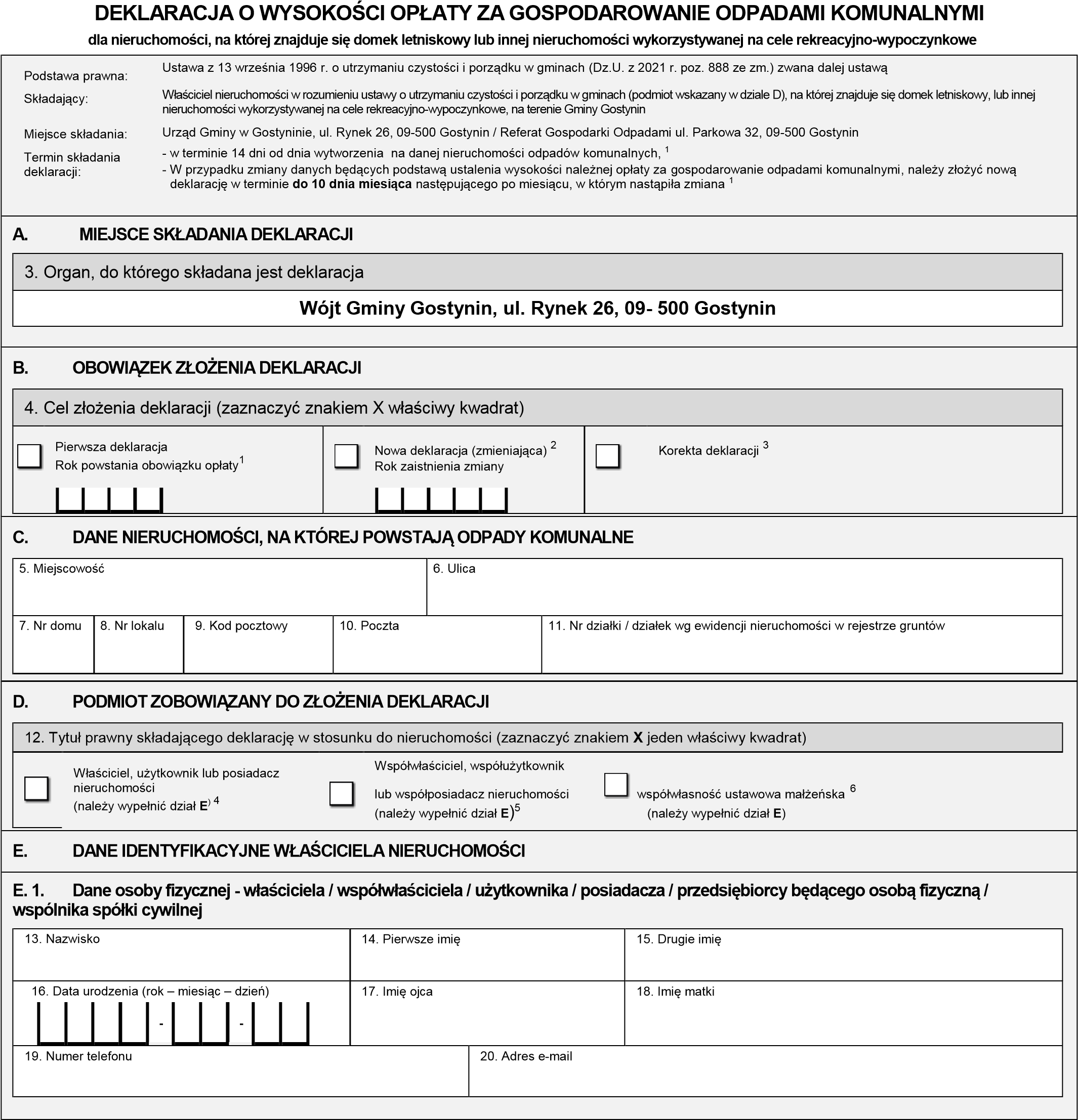 Objaśnienia: Pierwsza deklaracja- w przypadku, gdy deklaracja o wysokości opłaty za gospodarowanie odpadami komunalnymi jest składana po raz pierwszy. Nowa deklaracja (zmieniająca)- w przypadku zmiany danych będących podstawą ustalenia wysokości należnej opłaty za gospodarowanie odpadami komunalnymi. 3  Korekta deklaracji- w przypadku zmiany danych dotyczących właściciela lub nieruchomości, niemających wpływu na wysokość opłaty za gospodarowanie odpadami, np. zmiana liczby domków letniskowych, sprzedaż nieruchomości. Właściciel nieruchomości- zgodnie z ustawą rozumie się przez to także użytkowników wieczystych oraz jednostki organizacyjne i osoby posiadające nieruchomości w zarządzie lub użytkowaniu, a także  inne podmioty władające nieruchomością. Należy wypełnić dział H Zaznaczyć, jeżeli małżonkowie władają  nieruchomością objętą współwłasnością ustawową małżeńską. Jeżeli władający współmałżonkowie są współwłaścicielami nieruchomości w częściach ułamkowych należy zaznaczyć kwadrat „współwłaściciel, współużytkownik lub współposiadacz nieruchomości. W obu przypadkach należy wypełnić dział E oraz H. Urząd Gminy w Gostyninie, tel. 24 236 07 65,  24 236 07 55 | www.gminagostynin.pl | Deklaracja UG-DR 1. PESEL – tylko osoby fizyczne (dot. również przedsiębiorców będących osobami fizycznymi) 1. PESEL – tylko osoby fizyczne (dot. również przedsiębiorców będących osobami fizycznymi) 1. PESEL – tylko osoby fizyczne (dot. również przedsiębiorców będących osobami fizycznymi) 1. PESEL – tylko osoby fizyczne (dot. również przedsiębiorców będących osobami fizycznymi) 1. PESEL – tylko osoby fizyczne (dot. również przedsiębiorców będących osobami fizycznymi) 1. PESEL – tylko osoby fizyczne (dot. również przedsiębiorców będących osobami fizycznymi) 1. PESEL – tylko osoby fizyczne (dot. również przedsiębiorców będących osobami fizycznymi) 1. PESEL – tylko osoby fizyczne (dot. również przedsiębiorców będących osobami fizycznymi) 1. PESEL – tylko osoby fizyczne (dot. również przedsiębiorców będących osobami fizycznymi) 1. PESEL – tylko osoby fizyczne (dot. również przedsiębiorców będących osobami fizycznymi) 1. PESEL – tylko osoby fizyczne (dot. również przedsiębiorców będących osobami fizycznymi) 1. PESEL – tylko osoby fizyczne (dot. również przedsiębiorców będących osobami fizycznymi) 1. PESEL – tylko osoby fizyczne (dot. również przedsiębiorców będących osobami fizycznymi) 2. REGON – pozostałe podmioty (dot. również przedsiębiorców będących osobami fizycznymi / spółek cywilnych) 2. REGON – pozostałe podmioty (dot. również przedsiębiorców będących osobami fizycznymi / spółek cywilnych) 2. REGON – pozostałe podmioty (dot. również przedsiębiorców będących osobami fizycznymi / spółek cywilnych) 2. REGON – pozostałe podmioty (dot. również przedsiębiorców będących osobami fizycznymi / spółek cywilnych) 2. REGON – pozostałe podmioty (dot. również przedsiębiorców będących osobami fizycznymi / spółek cywilnych) 2. REGON – pozostałe podmioty (dot. również przedsiębiorców będących osobami fizycznymi / spółek cywilnych) 2. REGON – pozostałe podmioty (dot. również przedsiębiorców będących osobami fizycznymi / spółek cywilnych) 2. REGON – pozostałe podmioty (dot. również przedsiębiorców będących osobami fizycznymi / spółek cywilnych) 2. REGON – pozostałe podmioty (dot. również przedsiębiorców będących osobami fizycznymi / spółek cywilnych) 2. REGON – pozostałe podmioty (dot. również przedsiębiorców będących osobami fizycznymi / spółek cywilnych) 2. REGON – pozostałe podmioty (dot. również przedsiębiorców będących osobami fizycznymi / spółek cywilnych) E. 2.  	Dane podmiotu władającego nieruchomością E. 2.  	Dane podmiotu władającego nieruchomością E. 2.  	Dane podmiotu władającego nieruchomością E. 2.  	Dane podmiotu władającego nieruchomością E. 2.  	Dane podmiotu władającego nieruchomością E. 2.  	Dane podmiotu władającego nieruchomością E. 2.  	Dane podmiotu władającego nieruchomością E. 2.  	Dane podmiotu władającego nieruchomością E. 2.  	Dane podmiotu władającego nieruchomością E. 2.  	Dane podmiotu władającego nieruchomością E. 2.  	Dane podmiotu władającego nieruchomością E. 2.  	Dane podmiotu władającego nieruchomością E. 2.  	Dane podmiotu władającego nieruchomością E. 2.  	Dane podmiotu władającego nieruchomością E. 2.  	Dane podmiotu władającego nieruchomością E. 3.  	Adres do korespondencji – jeżeli inny niż adres nieruchomości w dziale C E. 3.  	Adres do korespondencji – jeżeli inny niż adres nieruchomości w dziale C E. 3.  	Adres do korespondencji – jeżeli inny niż adres nieruchomości w dziale C E. 3.  	Adres do korespondencji – jeżeli inny niż adres nieruchomości w dziale C E. 3.  	Adres do korespondencji – jeżeli inny niż adres nieruchomości w dziale C E. 3.  	Adres do korespondencji – jeżeli inny niż adres nieruchomości w dziale C E. 3.  	Adres do korespondencji – jeżeli inny niż adres nieruchomości w dziale C E. 3.  	Adres do korespondencji – jeżeli inny niż adres nieruchomości w dziale C E. 3.  	Adres do korespondencji – jeżeli inny niż adres nieruchomości w dziale C E. 3.  	Adres do korespondencji – jeżeli inny niż adres nieruchomości w dziale C E. 3.  	Adres do korespondencji – jeżeli inny niż adres nieruchomości w dziale C E. 3.  	Adres do korespondencji – jeżeli inny niż adres nieruchomości w dziale C E. 3.  	Adres do korespondencji – jeżeli inny niż adres nieruchomości w dziale C E. 3.  	Adres do korespondencji – jeżeli inny niż adres nieruchomości w dziale C E. 3.  	Adres do korespondencji – jeżeli inny niż adres nieruchomości w dziale C F.  DOTYCZY  NIERUCHOMOŚCI NA KTÓREJ ZNAJDUJĄ SIĘ DOMKI LETNISKOWE LUB   INNEJ NIERUCHOMOŚCI WYKORZYSTYWANEJ NA CELE REKREACYJNO-WYPOCZYNKOWE  	36. Liczba domków letniskowych na nieruchomości  	 F.  DOTYCZY  NIERUCHOMOŚCI NA KTÓREJ ZNAJDUJĄ SIĘ DOMKI LETNISKOWE LUB   INNEJ NIERUCHOMOŚCI WYKORZYSTYWANEJ NA CELE REKREACYJNO-WYPOCZYNKOWE  	36. Liczba domków letniskowych na nieruchomości  	 F.  DOTYCZY  NIERUCHOMOŚCI NA KTÓREJ ZNAJDUJĄ SIĘ DOMKI LETNISKOWE LUB   INNEJ NIERUCHOMOŚCI WYKORZYSTYWANEJ NA CELE REKREACYJNO-WYPOCZYNKOWE  	36. Liczba domków letniskowych na nieruchomości  	 F.  DOTYCZY  NIERUCHOMOŚCI NA KTÓREJ ZNAJDUJĄ SIĘ DOMKI LETNISKOWE LUB   INNEJ NIERUCHOMOŚCI WYKORZYSTYWANEJ NA CELE REKREACYJNO-WYPOCZYNKOWE  	36. Liczba domków letniskowych na nieruchomości  	 F.  DOTYCZY  NIERUCHOMOŚCI NA KTÓREJ ZNAJDUJĄ SIĘ DOMKI LETNISKOWE LUB   INNEJ NIERUCHOMOŚCI WYKORZYSTYWANEJ NA CELE REKREACYJNO-WYPOCZYNKOWE  	36. Liczba domków letniskowych na nieruchomości  	 F.  DOTYCZY  NIERUCHOMOŚCI NA KTÓREJ ZNAJDUJĄ SIĘ DOMKI LETNISKOWE LUB   INNEJ NIERUCHOMOŚCI WYKORZYSTYWANEJ NA CELE REKREACYJNO-WYPOCZYNKOWE  	36. Liczba domków letniskowych na nieruchomości  	 F.  DOTYCZY  NIERUCHOMOŚCI NA KTÓREJ ZNAJDUJĄ SIĘ DOMKI LETNISKOWE LUB   INNEJ NIERUCHOMOŚCI WYKORZYSTYWANEJ NA CELE REKREACYJNO-WYPOCZYNKOWE  	36. Liczba domków letniskowych na nieruchomości  	 F.  DOTYCZY  NIERUCHOMOŚCI NA KTÓREJ ZNAJDUJĄ SIĘ DOMKI LETNISKOWE LUB   INNEJ NIERUCHOMOŚCI WYKORZYSTYWANEJ NA CELE REKREACYJNO-WYPOCZYNKOWE  	36. Liczba domków letniskowych na nieruchomości  	 F.  DOTYCZY  NIERUCHOMOŚCI NA KTÓREJ ZNAJDUJĄ SIĘ DOMKI LETNISKOWE LUB   INNEJ NIERUCHOMOŚCI WYKORZYSTYWANEJ NA CELE REKREACYJNO-WYPOCZYNKOWE  	36. Liczba domków letniskowych na nieruchomości  	 F.  DOTYCZY  NIERUCHOMOŚCI NA KTÓREJ ZNAJDUJĄ SIĘ DOMKI LETNISKOWE LUB   INNEJ NIERUCHOMOŚCI WYKORZYSTYWANEJ NA CELE REKREACYJNO-WYPOCZYNKOWE  	36. Liczba domków letniskowych na nieruchomości  	 F.  DOTYCZY  NIERUCHOMOŚCI NA KTÓREJ ZNAJDUJĄ SIĘ DOMKI LETNISKOWE LUB   INNEJ NIERUCHOMOŚCI WYKORZYSTYWANEJ NA CELE REKREACYJNO-WYPOCZYNKOWE  	36. Liczba domków letniskowych na nieruchomości  	 F.  DOTYCZY  NIERUCHOMOŚCI NA KTÓREJ ZNAJDUJĄ SIĘ DOMKI LETNISKOWE LUB   INNEJ NIERUCHOMOŚCI WYKORZYSTYWANEJ NA CELE REKREACYJNO-WYPOCZYNKOWE  	36. Liczba domków letniskowych na nieruchomości  	 F.  DOTYCZY  NIERUCHOMOŚCI NA KTÓREJ ZNAJDUJĄ SIĘ DOMKI LETNISKOWE LUB   INNEJ NIERUCHOMOŚCI WYKORZYSTYWANEJ NA CELE REKREACYJNO-WYPOCZYNKOWE  	36. Liczba domków letniskowych na nieruchomości  	 F.  DOTYCZY  NIERUCHOMOŚCI NA KTÓREJ ZNAJDUJĄ SIĘ DOMKI LETNISKOWE LUB   INNEJ NIERUCHOMOŚCI WYKORZYSTYWANEJ NA CELE REKREACYJNO-WYPOCZYNKOWE  	36. Liczba domków letniskowych na nieruchomości  	 F.  DOTYCZY  NIERUCHOMOŚCI NA KTÓREJ ZNAJDUJĄ SIĘ DOMKI LETNISKOWE LUB   INNEJ NIERUCHOMOŚCI WYKORZYSTYWANEJ NA CELE REKREACYJNO-WYPOCZYNKOWE  	36. Liczba domków letniskowych na nieruchomości  	 37. Liczba innych nieruchomości  ( dotyczy nieruchomości rekreacyjno-wypoczynkowych, na których nie znajdują się domki letniskowe)  37. Liczba innych nieruchomości  ( dotyczy nieruchomości rekreacyjno-wypoczynkowych, na których nie znajdują się domki letniskowe)  37. Liczba innych nieruchomości  ( dotyczy nieruchomości rekreacyjno-wypoczynkowych, na których nie znajdują się domki letniskowe)  37. Liczba innych nieruchomości  ( dotyczy nieruchomości rekreacyjno-wypoczynkowych, na których nie znajdują się domki letniskowe)  37. Liczba innych nieruchomości  ( dotyczy nieruchomości rekreacyjno-wypoczynkowych, na których nie znajdują się domki letniskowe)  37. Liczba innych nieruchomości  ( dotyczy nieruchomości rekreacyjno-wypoczynkowych, na których nie znajdują się domki letniskowe)  37. Liczba innych nieruchomości  ( dotyczy nieruchomości rekreacyjno-wypoczynkowych, na których nie znajdują się domki letniskowe)  37. Liczba innych nieruchomości  ( dotyczy nieruchomości rekreacyjno-wypoczynkowych, na których nie znajdują się domki letniskowe)  37. Liczba innych nieruchomości  ( dotyczy nieruchomości rekreacyjno-wypoczynkowych, na których nie znajdują się domki letniskowe)  37. Liczba innych nieruchomości  ( dotyczy nieruchomości rekreacyjno-wypoczynkowych, na których nie znajdują się domki letniskowe)  37. Liczba innych nieruchomości  ( dotyczy nieruchomości rekreacyjno-wypoczynkowych, na których nie znajdują się domki letniskowe)  38. Ryczałtowa stawka opłaty za gospodarowanie odpadami komunalnymi za rok bez względu na długość okresu korzystania z nieruchomości  38. Ryczałtowa stawka opłaty za gospodarowanie odpadami komunalnymi za rok bez względu na długość okresu korzystania z nieruchomości  38. Ryczałtowa stawka opłaty za gospodarowanie odpadami komunalnymi za rok bez względu na długość okresu korzystania z nieruchomości  38. Ryczałtowa stawka opłaty za gospodarowanie odpadami komunalnymi za rok bez względu na długość okresu korzystania z nieruchomości  38. Ryczałtowa stawka opłaty za gospodarowanie odpadami komunalnymi za rok bez względu na długość okresu korzystania z nieruchomości  38. Ryczałtowa stawka opłaty za gospodarowanie odpadami komunalnymi za rok bez względu na długość okresu korzystania z nieruchomości  38. Ryczałtowa stawka opłaty za gospodarowanie odpadami komunalnymi za rok bez względu na długość okresu korzystania z nieruchomości  38. Ryczałtowa stawka opłaty za gospodarowanie odpadami komunalnymi za rok bez względu na długość okresu korzystania z nieruchomości  38. Ryczałtowa stawka opłaty za gospodarowanie odpadami komunalnymi za rok bez względu na długość okresu korzystania z nieruchomości  38. Ryczałtowa stawka opłaty za gospodarowanie odpadami komunalnymi za rok bez względu na długość okresu korzystania z nieruchomości  38. Ryczałtowa stawka opłaty za gospodarowanie odpadami komunalnymi za rok bez względu na długość okresu korzystania z nieruchomości  39. Roczna wysokość opłaty za gospodarowanie odpadami komunalnymi  { ( poz. 36+ poz. 37) x ryczałtowa stawka opłaty z pozycji 38 } 39. Roczna wysokość opłaty za gospodarowanie odpadami komunalnymi  { ( poz. 36+ poz. 37) x ryczałtowa stawka opłaty z pozycji 38 } 39. Roczna wysokość opłaty za gospodarowanie odpadami komunalnymi  { ( poz. 36+ poz. 37) x ryczałtowa stawka opłaty z pozycji 38 } 39. Roczna wysokość opłaty za gospodarowanie odpadami komunalnymi  { ( poz. 36+ poz. 37) x ryczałtowa stawka opłaty z pozycji 38 } 39. Roczna wysokość opłaty za gospodarowanie odpadami komunalnymi  { ( poz. 36+ poz. 37) x ryczałtowa stawka opłaty z pozycji 38 } 39. Roczna wysokość opłaty za gospodarowanie odpadami komunalnymi  { ( poz. 36+ poz. 37) x ryczałtowa stawka opłaty z pozycji 38 } 39. Roczna wysokość opłaty za gospodarowanie odpadami komunalnymi  { ( poz. 36+ poz. 37) x ryczałtowa stawka opłaty z pozycji 38 } 39. Roczna wysokość opłaty za gospodarowanie odpadami komunalnymi  { ( poz. 36+ poz. 37) x ryczałtowa stawka opłaty z pozycji 38 } 39. Roczna wysokość opłaty za gospodarowanie odpadami komunalnymi  { ( poz. 36+ poz. 37) x ryczałtowa stawka opłaty z pozycji 38 } 39. Roczna wysokość opłaty za gospodarowanie odpadami komunalnymi  { ( poz. 36+ poz. 37) x ryczałtowa stawka opłaty z pozycji 38 } 39. Roczna wysokość opłaty za gospodarowanie odpadami komunalnymi  { ( poz. 36+ poz. 37) x ryczałtowa stawka opłaty z pozycji 38 } 40. Okresy korzystania z nieruchomości 2 40. Okresy korzystania z nieruchomości 2 40. Okresy korzystania z nieruchomości 2 40. Okresy korzystania z nieruchomości 2 40. Okresy korzystania z nieruchomości 2 40. Okresy korzystania z nieruchomości 2 40. Okresy korzystania z nieruchomości 2 40. Okresy korzystania z nieruchomości 2 40. Okresy korzystania z nieruchomości 2 40. Okresy korzystania z nieruchomości 2 40. Okresy korzystania z nieruchomości 2 40. Okresy korzystania z nieruchomości 2 40. Okresy korzystania z nieruchomości 2 Styczeń Luty Marzec Kwiecień Maj Czerwiec Lipiec Sierpień Wrzesień Październik Listopad Listopad Grudzień 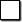 G.  	ADNOTACJE WŁAŚCICIELA NIERUCHOMOŚCI  (podstawa wygaśnięcia obowiązku ponoszenia opłaty lub inne informacje i wyjaśnienia) G.  	ADNOTACJE WŁAŚCICIELA NIERUCHOMOŚCI  (podstawa wygaśnięcia obowiązku ponoszenia opłaty lub inne informacje i wyjaśnienia) G.  	ADNOTACJE WŁAŚCICIELA NIERUCHOMOŚCI  (podstawa wygaśnięcia obowiązku ponoszenia opłaty lub inne informacje i wyjaśnienia) G.  	ADNOTACJE WŁAŚCICIELA NIERUCHOMOŚCI  (podstawa wygaśnięcia obowiązku ponoszenia opłaty lub inne informacje i wyjaśnienia) G.  	ADNOTACJE WŁAŚCICIELA NIERUCHOMOŚCI  (podstawa wygaśnięcia obowiązku ponoszenia opłaty lub inne informacje i wyjaśnienia) G.  	ADNOTACJE WŁAŚCICIELA NIERUCHOMOŚCI  (podstawa wygaśnięcia obowiązku ponoszenia opłaty lub inne informacje i wyjaśnienia) G.  	ADNOTACJE WŁAŚCICIELA NIERUCHOMOŚCI  (podstawa wygaśnięcia obowiązku ponoszenia opłaty lub inne informacje i wyjaśnienia) G.  	ADNOTACJE WŁAŚCICIELA NIERUCHOMOŚCI  (podstawa wygaśnięcia obowiązku ponoszenia opłaty lub inne informacje i wyjaśnienia) G.  	ADNOTACJE WŁAŚCICIELA NIERUCHOMOŚCI  (podstawa wygaśnięcia obowiązku ponoszenia opłaty lub inne informacje i wyjaśnienia) G.  	ADNOTACJE WŁAŚCICIELA NIERUCHOMOŚCI  (podstawa wygaśnięcia obowiązku ponoszenia opłaty lub inne informacje i wyjaśnienia) G.  	ADNOTACJE WŁAŚCICIELA NIERUCHOMOŚCI  (podstawa wygaśnięcia obowiązku ponoszenia opłaty lub inne informacje i wyjaśnienia) G.  	ADNOTACJE WŁAŚCICIELA NIERUCHOMOŚCI  (podstawa wygaśnięcia obowiązku ponoszenia opłaty lub inne informacje i wyjaśnienia) G.  	ADNOTACJE WŁAŚCICIELA NIERUCHOMOŚCI  (podstawa wygaśnięcia obowiązku ponoszenia opłaty lub inne informacje i wyjaśnienia) G.  	ADNOTACJE WŁAŚCICIELA NIERUCHOMOŚCI  (podstawa wygaśnięcia obowiązku ponoszenia opłaty lub inne informacje i wyjaśnienia) G.  	ADNOTACJE WŁAŚCICIELA NIERUCHOMOŚCI  (podstawa wygaśnięcia obowiązku ponoszenia opłaty lub inne informacje i wyjaśnienia) H. 	DANE IDENTYFIKACYJNE WŁAŚCICIELA /WSPÓŁWŁAŚCICIELA H. 1.  Dane właściciela - współużytkownika / współposiadacza / wspólnika spółki cywilnej  H. 2.   Adres zamieszkania właściciela / współużytkownika /  współposiadacza / wspólnika   spółki cywilnej H. 3.   Adres korespondencyjny właściciela / współwłaściciela / współużytkownika /  współposiadacza / wspólnika spółki cywilnej H. 	DANE IDENTYFIKACYJNE WŁAŚCICIELA /WSPÓŁWŁAŚCICIELA H. 1.  Dane właściciela - współużytkownika / współposiadacza / wspólnika spółki cywilnej  H. 2.   Adres zamieszkania właściciela / współużytkownika /  współposiadacza / wspólnika   spółki cywilnej H. 3.   Adres korespondencyjny właściciela / współwłaściciela / współużytkownika /  współposiadacza / wspólnika spółki cywilnej H. 	DANE IDENTYFIKACYJNE WŁAŚCICIELA /WSPÓŁWŁAŚCICIELA H. 1.  Dane właściciela - współużytkownika / współposiadacza / wspólnika spółki cywilnej  H. 2.   Adres zamieszkania właściciela / współużytkownika /  współposiadacza / wspólnika   spółki cywilnej H. 3.   Adres korespondencyjny właściciela / współwłaściciela / współużytkownika /  współposiadacza / wspólnika spółki cywilnej H. 	DANE IDENTYFIKACYJNE WŁAŚCICIELA /WSPÓŁWŁAŚCICIELA H. 1.  Dane właściciela - współużytkownika / współposiadacza / wspólnika spółki cywilnej  H. 2.   Adres zamieszkania właściciela / współużytkownika /  współposiadacza / wspólnika   spółki cywilnej H. 3.   Adres korespondencyjny właściciela / współwłaściciela / współużytkownika /  współposiadacza / wspólnika spółki cywilnej H. 	DANE IDENTYFIKACYJNE WŁAŚCICIELA /WSPÓŁWŁAŚCICIELA H. 1.  Dane właściciela - współużytkownika / współposiadacza / wspólnika spółki cywilnej  H. 2.   Adres zamieszkania właściciela / współużytkownika /  współposiadacza / wspólnika   spółki cywilnej H. 3.   Adres korespondencyjny właściciela / współwłaściciela / współużytkownika /  współposiadacza / wspólnika spółki cywilnej H. 	DANE IDENTYFIKACYJNE WŁAŚCICIELA /WSPÓŁWŁAŚCICIELA H. 1.  Dane właściciela - współużytkownika / współposiadacza / wspólnika spółki cywilnej  H. 2.   Adres zamieszkania właściciela / współużytkownika /  współposiadacza / wspólnika   spółki cywilnej H. 3.   Adres korespondencyjny właściciela / współwłaściciela / współużytkownika /  współposiadacza / wspólnika spółki cywilnej H. 	DANE IDENTYFIKACYJNE WŁAŚCICIELA /WSPÓŁWŁAŚCICIELA H. 1.  Dane właściciela - współużytkownika / współposiadacza / wspólnika spółki cywilnej  H. 2.   Adres zamieszkania właściciela / współużytkownika /  współposiadacza / wspólnika   spółki cywilnej H. 3.   Adres korespondencyjny właściciela / współwłaściciela / współużytkownika /  współposiadacza / wspólnika spółki cywilnej H. 	DANE IDENTYFIKACYJNE WŁAŚCICIELA /WSPÓŁWŁAŚCICIELA H. 1.  Dane właściciela - współużytkownika / współposiadacza / wspólnika spółki cywilnej  H. 2.   Adres zamieszkania właściciela / współużytkownika /  współposiadacza / wspólnika   spółki cywilnej H. 3.   Adres korespondencyjny właściciela / współwłaściciela / współużytkownika /  współposiadacza / wspólnika spółki cywilnej 58. Kraj 59. Województwo 59. Województwo 60. Powiat 60. Powiat 60. Powiat 61. Gmina 62. Ulica 62. Ulica 63. Numer domu 63. Numer domu 64. Numer lokalu 65. Miejscowość 65. Miejscowość 66. Kod pocztowy 66. Kod pocztowy 67. Poczta 67. Poczta I.  	OŚWIADCZENIE I PODPIS OSOBY SKŁADAJĄCEJ DEKLARACJĘ 3 I.  	OŚWIADCZENIE I PODPIS OSOBY SKŁADAJĄCEJ DEKLARACJĘ 3 I.  	OŚWIADCZENIE I PODPIS OSOBY SKŁADAJĄCEJ DEKLARACJĘ 3 I.  	OŚWIADCZENIE I PODPIS OSOBY SKŁADAJĄCEJ DEKLARACJĘ 3 I.  	OŚWIADCZENIE I PODPIS OSOBY SKŁADAJĄCEJ DEKLARACJĘ 3 I.  	OŚWIADCZENIE I PODPIS OSOBY SKŁADAJĄCEJ DEKLARACJĘ 3 I.  	OŚWIADCZENIE I PODPIS OSOBY SKŁADAJĄCEJ DEKLARACJĘ 3 I.  	OŚWIADCZENIE I PODPIS OSOBY SKŁADAJĄCEJ DEKLARACJĘ 3 J. 	POUCZENIE DLA WŁAŚCICIELI NIERUCHOMOŚCI Niniejsza deklaracja stanowi podstawę do wystawienia tytułu wykonawczego, zgodnie z przepisami ustawy z dnia 17 czerwca 1966 r. o postępowaniu egzekucyjnym w administracji (Dz. U. z 2020 r., poz. 1427 ze zm.). J. 	POUCZENIE DLA WŁAŚCICIELI NIERUCHOMOŚCI Niniejsza deklaracja stanowi podstawę do wystawienia tytułu wykonawczego, zgodnie z przepisami ustawy z dnia 17 czerwca 1966 r. o postępowaniu egzekucyjnym w administracji (Dz. U. z 2020 r., poz. 1427 ze zm.). J. 	POUCZENIE DLA WŁAŚCICIELI NIERUCHOMOŚCI Niniejsza deklaracja stanowi podstawę do wystawienia tytułu wykonawczego, zgodnie z przepisami ustawy z dnia 17 czerwca 1966 r. o postępowaniu egzekucyjnym w administracji (Dz. U. z 2020 r., poz. 1427 ze zm.). J. 	POUCZENIE DLA WŁAŚCICIELI NIERUCHOMOŚCI Niniejsza deklaracja stanowi podstawę do wystawienia tytułu wykonawczego, zgodnie z przepisami ustawy z dnia 17 czerwca 1966 r. o postępowaniu egzekucyjnym w administracji (Dz. U. z 2020 r., poz. 1427 ze zm.). J. 	POUCZENIE DLA WŁAŚCICIELI NIERUCHOMOŚCI Niniejsza deklaracja stanowi podstawę do wystawienia tytułu wykonawczego, zgodnie z przepisami ustawy z dnia 17 czerwca 1966 r. o postępowaniu egzekucyjnym w administracji (Dz. U. z 2020 r., poz. 1427 ze zm.). J. 	POUCZENIE DLA WŁAŚCICIELI NIERUCHOMOŚCI Niniejsza deklaracja stanowi podstawę do wystawienia tytułu wykonawczego, zgodnie z przepisami ustawy z dnia 17 czerwca 1966 r. o postępowaniu egzekucyjnym w administracji (Dz. U. z 2020 r., poz. 1427 ze zm.). J. 	POUCZENIE DLA WŁAŚCICIELI NIERUCHOMOŚCI Niniejsza deklaracja stanowi podstawę do wystawienia tytułu wykonawczego, zgodnie z przepisami ustawy z dnia 17 czerwca 1966 r. o postępowaniu egzekucyjnym w administracji (Dz. U. z 2020 r., poz. 1427 ze zm.). J. 	POUCZENIE DLA WŁAŚCICIELI NIERUCHOMOŚCI Niniejsza deklaracja stanowi podstawę do wystawienia tytułu wykonawczego, zgodnie z przepisami ustawy z dnia 17 czerwca 1966 r. o postępowaniu egzekucyjnym w administracji (Dz. U. z 2020 r., poz. 1427 ze zm.). K. KLAUZULA INFORMACYJNA RODO DLA WŁAŚCICIELI NIERUCHOMOŚCI, ZLOKALIZOWANYCH NA TERENIE GMINY GOSTYNIN, OBJĘTYCH SYSTEM GOSPODAROWANIA ODPADAMI KOMUNALNYMI  ROZPORZĄDZENIE PARLAMENTU EUROPEJSKIEGO I RADY (UE) 2016/679 z dnia 27 kwietnia 2016 r. w sprawie ochrony osób fizycznych w związku z przetwarzaniem danych osobowych i w sprawie swobodnego przepływu takich danych oraz uchylenia dyrektywy 95/46/WE (ogólne rozporządzenie o ochronie danych). Zgodnie z art. 13 ogólnego rozporządzenia o ochronie danych osobowych z 27 kwietnia 2016 r. (RODO) informuje, iż:  Administratorem Danych Osobowych jest: Gmina Gostynin, ul. Rynek 26 , 09-500 Gostynin, reprezentowana przez Wójta Gminy Gostynin. Dane kontaktowe inspektora ochrony danych: e-mail: iod@gminagostynin.pl Cele i podstawa prawna przetwarzania danych: Celem przetwarzania danych jest realizacja praw i obowiązków, które wynikają z realizacji zadania własnego Gminy, polegającego na utrzymaniu czystości i porządku na terenie Gminy Gostynin. Administrator może przetwarzać podane dane na podstawie:  art. 6 ust. 1 lit. c ogólnego rozporządzenia o ochronie danych osobowych z 27 kwietnia 2016 r. (RODO) tj. przetwarzanie jest niezbędne do wypełnienia obowiązku prawnego ciążącego na administratorze tj. wypełnienia zadań określonych w Ustawie o utrzymaniu czystości i porządku w gminach zgodnie z art. 3 ust. 2a ustawy z dnia 13 września 1996 r. o utrzymaniu czystości i porządku w gminach (Dz.U. z 2021 r. poz. 888 ze zm. ) Podanie danych osobowych jest obligatoryjne i wynika z przepisu prawa. Podanie dodatkowych danych osobowych, o których mowa w pozycji 65,66 jest dobrowolne.  Odbiorcy danych osobowych: Dostęp do Pana/Pani danych będzie miał administrator oraz upoważnieni przez administratora pracownicy w zakresie niezbędnym do wykonywania ich obowiązków służbowych. Pana/ Pani dane będą ujawnione również podmiotom zewnętrznym, takim jak dostawcy systemu elektronicznego obiegu dokumentów, dostawcy usług internetowych, z których korzysta administrator. Pana/Pani dane osobowe przekazane będą również innym podmiotom, z którymi administrator podpisał umowy powierzenia danych osobowych, w tym min. wykonawcom usługi odbioru odpadów komunalnych, dostawcy oprogramowania do zarządzania systemem gospodarki odpadami; dostawcy systemu do identyfikacji pojemników i worków za pomocą kodów kreskowych; Jeżeli zaistnieją przesłanki prawne, podane dane będą mogły być ujawnione również innym podmiotom takim jak: Urząd Skarbowy, Samorządowe Kolegium Odwoławcze, Komornikowi Sądowemu, kancelarii prawnej, firmie pocztowej i kurierskiej, itp.  Przekazywanie danych poza Europejski Obszar Gospodarczy (EOG): Sam administrator nie przekazuje Pana/Pani danych za granicę. W przypadku, gdy zaistnieją przesłanki do przekazania danych poza Europejski Obszar Gospodarczy Administrator poinformuje niezwłocznie o tym fakcie. Okres przechowywania danych: Pana/Pani dane będą przetwarzane do momentu zakończenia okresu, w którym będzie możliwe dochodzenie wszelkich roszczeń, które mogą wyniknąć z obowiązku objęcia Pana/Panią systemem gospodarowania odpadami komunalnymi.  Prawa osoby, której dane dotyczą:  posiada Pani/Pan: − na podstawie art. 15 RODO prawo dostępu do danych osobowych Pani/Pana dotyczących; − na podstawie art. 16 RODO prawo do sprostowania Pani/Pana danych osobowych; − na podstawie art. 18 RODO prawo żądania od administratora ograniczenia przetwarzania danych osobowych z zastrzeżeniem przypadków, o których mowa w art. 18 ust. 2 RODO;   − prawo do wniesienia skargi do Prezesa Urzędu Ochrony Danych Osobowych, gdy uzna Pani/Pan, że przetwarzanie danych osobowych Pani/Pana dotyczących narusza przepisy RODO; − prawo do cofnięcia zgody w dowolnym momencie bez wpływu na zgodność z prawem przetwarzania w przypadku wyrażenia zgody na wykorzystanie dodatkowych danych osobowych nie wymaganych przez inne przepisy prawa, a zebranych wyłącznie na podstawie zgody tj. zawartych w pozycji 65,66.  nie przysługuje Pani/Panu: − w związku z art. 17 ust. 3 lit. b, e RODO prawo do usunięcia danych osobowych; − prawo do przenoszenia danych osobowych, o którym mowa w art. 20 RODO; − na podstawie art. 21 RODO prawo sprzeciwu, wobec przetwarzania danych osobowych, gdyż podstawą prawną przetwarzania Pani/Pana danych osobowych jest art. 6 ust. 1 lit. c RODO.  Skorzystanie z przysługujących praw, wymienionych powyżej, możliwe jest poprzez przesłanie na adres e-mail: iod@gminagostynin.pl bądź złożenie osobiście lub za pośrednictwem operatora pocztowego do Gminy Gostynin, stosownego wniosku do administratora danych. K. KLAUZULA INFORMACYJNA RODO DLA WŁAŚCICIELI NIERUCHOMOŚCI, ZLOKALIZOWANYCH NA TERENIE GMINY GOSTYNIN, OBJĘTYCH SYSTEM GOSPODAROWANIA ODPADAMI KOMUNALNYMI  ROZPORZĄDZENIE PARLAMENTU EUROPEJSKIEGO I RADY (UE) 2016/679 z dnia 27 kwietnia 2016 r. w sprawie ochrony osób fizycznych w związku z przetwarzaniem danych osobowych i w sprawie swobodnego przepływu takich danych oraz uchylenia dyrektywy 95/46/WE (ogólne rozporządzenie o ochronie danych). Zgodnie z art. 13 ogólnego rozporządzenia o ochronie danych osobowych z 27 kwietnia 2016 r. (RODO) informuje, iż:  Administratorem Danych Osobowych jest: Gmina Gostynin, ul. Rynek 26 , 09-500 Gostynin, reprezentowana przez Wójta Gminy Gostynin. Dane kontaktowe inspektora ochrony danych: e-mail: iod@gminagostynin.pl Cele i podstawa prawna przetwarzania danych: Celem przetwarzania danych jest realizacja praw i obowiązków, które wynikają z realizacji zadania własnego Gminy, polegającego na utrzymaniu czystości i porządku na terenie Gminy Gostynin. Administrator może przetwarzać podane dane na podstawie:  art. 6 ust. 1 lit. c ogólnego rozporządzenia o ochronie danych osobowych z 27 kwietnia 2016 r. (RODO) tj. przetwarzanie jest niezbędne do wypełnienia obowiązku prawnego ciążącego na administratorze tj. wypełnienia zadań określonych w Ustawie o utrzymaniu czystości i porządku w gminach zgodnie z art. 3 ust. 2a ustawy z dnia 13 września 1996 r. o utrzymaniu czystości i porządku w gminach (Dz.U. z 2021 r. poz. 888 ze zm. ) Podanie danych osobowych jest obligatoryjne i wynika z przepisu prawa. Podanie dodatkowych danych osobowych, o których mowa w pozycji 65,66 jest dobrowolne.  Odbiorcy danych osobowych: Dostęp do Pana/Pani danych będzie miał administrator oraz upoważnieni przez administratora pracownicy w zakresie niezbędnym do wykonywania ich obowiązków służbowych. Pana/ Pani dane będą ujawnione również podmiotom zewnętrznym, takim jak dostawcy systemu elektronicznego obiegu dokumentów, dostawcy usług internetowych, z których korzysta administrator. Pana/Pani dane osobowe przekazane będą również innym podmiotom, z którymi administrator podpisał umowy powierzenia danych osobowych, w tym min. wykonawcom usługi odbioru odpadów komunalnych, dostawcy oprogramowania do zarządzania systemem gospodarki odpadami; dostawcy systemu do identyfikacji pojemników i worków za pomocą kodów kreskowych; Jeżeli zaistnieją przesłanki prawne, podane dane będą mogły być ujawnione również innym podmiotom takim jak: Urząd Skarbowy, Samorządowe Kolegium Odwoławcze, Komornikowi Sądowemu, kancelarii prawnej, firmie pocztowej i kurierskiej, itp.  Przekazywanie danych poza Europejski Obszar Gospodarczy (EOG): Sam administrator nie przekazuje Pana/Pani danych za granicę. W przypadku, gdy zaistnieją przesłanki do przekazania danych poza Europejski Obszar Gospodarczy Administrator poinformuje niezwłocznie o tym fakcie. Okres przechowywania danych: Pana/Pani dane będą przetwarzane do momentu zakończenia okresu, w którym będzie możliwe dochodzenie wszelkich roszczeń, które mogą wyniknąć z obowiązku objęcia Pana/Panią systemem gospodarowania odpadami komunalnymi.  Prawa osoby, której dane dotyczą:  posiada Pani/Pan: − na podstawie art. 15 RODO prawo dostępu do danych osobowych Pani/Pana dotyczących; − na podstawie art. 16 RODO prawo do sprostowania Pani/Pana danych osobowych; − na podstawie art. 18 RODO prawo żądania od administratora ograniczenia przetwarzania danych osobowych z zastrzeżeniem przypadków, o których mowa w art. 18 ust. 2 RODO;   − prawo do wniesienia skargi do Prezesa Urzędu Ochrony Danych Osobowych, gdy uzna Pani/Pan, że przetwarzanie danych osobowych Pani/Pana dotyczących narusza przepisy RODO; − prawo do cofnięcia zgody w dowolnym momencie bez wpływu na zgodność z prawem przetwarzania w przypadku wyrażenia zgody na wykorzystanie dodatkowych danych osobowych nie wymaganych przez inne przepisy prawa, a zebranych wyłącznie na podstawie zgody tj. zawartych w pozycji 65,66.  nie przysługuje Pani/Panu: − w związku z art. 17 ust. 3 lit. b, e RODO prawo do usunięcia danych osobowych; − prawo do przenoszenia danych osobowych, o którym mowa w art. 20 RODO; − na podstawie art. 21 RODO prawo sprzeciwu, wobec przetwarzania danych osobowych, gdyż podstawą prawną przetwarzania Pani/Pana danych osobowych jest art. 6 ust. 1 lit. c RODO.  Skorzystanie z przysługujących praw, wymienionych powyżej, możliwe jest poprzez przesłanie na adres e-mail: iod@gminagostynin.pl bądź złożenie osobiście lub za pośrednictwem operatora pocztowego do Gminy Gostynin, stosownego wniosku do administratora danych. K. KLAUZULA INFORMACYJNA RODO DLA WŁAŚCICIELI NIERUCHOMOŚCI, ZLOKALIZOWANYCH NA TERENIE GMINY GOSTYNIN, OBJĘTYCH SYSTEM GOSPODAROWANIA ODPADAMI KOMUNALNYMI  ROZPORZĄDZENIE PARLAMENTU EUROPEJSKIEGO I RADY (UE) 2016/679 z dnia 27 kwietnia 2016 r. w sprawie ochrony osób fizycznych w związku z przetwarzaniem danych osobowych i w sprawie swobodnego przepływu takich danych oraz uchylenia dyrektywy 95/46/WE (ogólne rozporządzenie o ochronie danych). Zgodnie z art. 13 ogólnego rozporządzenia o ochronie danych osobowych z 27 kwietnia 2016 r. (RODO) informuje, iż:  Administratorem Danych Osobowych jest: Gmina Gostynin, ul. Rynek 26 , 09-500 Gostynin, reprezentowana przez Wójta Gminy Gostynin. Dane kontaktowe inspektora ochrony danych: e-mail: iod@gminagostynin.pl Cele i podstawa prawna przetwarzania danych: Celem przetwarzania danych jest realizacja praw i obowiązków, które wynikają z realizacji zadania własnego Gminy, polegającego na utrzymaniu czystości i porządku na terenie Gminy Gostynin. Administrator może przetwarzać podane dane na podstawie:  art. 6 ust. 1 lit. c ogólnego rozporządzenia o ochronie danych osobowych z 27 kwietnia 2016 r. (RODO) tj. przetwarzanie jest niezbędne do wypełnienia obowiązku prawnego ciążącego na administratorze tj. wypełnienia zadań określonych w Ustawie o utrzymaniu czystości i porządku w gminach zgodnie z art. 3 ust. 2a ustawy z dnia 13 września 1996 r. o utrzymaniu czystości i porządku w gminach (Dz.U. z 2021 r. poz. 888 ze zm. ) Podanie danych osobowych jest obligatoryjne i wynika z przepisu prawa. Podanie dodatkowych danych osobowych, o których mowa w pozycji 65,66 jest dobrowolne.  Odbiorcy danych osobowych: Dostęp do Pana/Pani danych będzie miał administrator oraz upoważnieni przez administratora pracownicy w zakresie niezbędnym do wykonywania ich obowiązków służbowych. Pana/ Pani dane będą ujawnione również podmiotom zewnętrznym, takim jak dostawcy systemu elektronicznego obiegu dokumentów, dostawcy usług internetowych, z których korzysta administrator. Pana/Pani dane osobowe przekazane będą również innym podmiotom, z którymi administrator podpisał umowy powierzenia danych osobowych, w tym min. wykonawcom usługi odbioru odpadów komunalnych, dostawcy oprogramowania do zarządzania systemem gospodarki odpadami; dostawcy systemu do identyfikacji pojemników i worków za pomocą kodów kreskowych; Jeżeli zaistnieją przesłanki prawne, podane dane będą mogły być ujawnione również innym podmiotom takim jak: Urząd Skarbowy, Samorządowe Kolegium Odwoławcze, Komornikowi Sądowemu, kancelarii prawnej, firmie pocztowej i kurierskiej, itp.  Przekazywanie danych poza Europejski Obszar Gospodarczy (EOG): Sam administrator nie przekazuje Pana/Pani danych za granicę. W przypadku, gdy zaistnieją przesłanki do przekazania danych poza Europejski Obszar Gospodarczy Administrator poinformuje niezwłocznie o tym fakcie. Okres przechowywania danych: Pana/Pani dane będą przetwarzane do momentu zakończenia okresu, w którym będzie możliwe dochodzenie wszelkich roszczeń, które mogą wyniknąć z obowiązku objęcia Pana/Panią systemem gospodarowania odpadami komunalnymi.  Prawa osoby, której dane dotyczą:  posiada Pani/Pan: − na podstawie art. 15 RODO prawo dostępu do danych osobowych Pani/Pana dotyczących; − na podstawie art. 16 RODO prawo do sprostowania Pani/Pana danych osobowych; − na podstawie art. 18 RODO prawo żądania od administratora ograniczenia przetwarzania danych osobowych z zastrzeżeniem przypadków, o których mowa w art. 18 ust. 2 RODO;   − prawo do wniesienia skargi do Prezesa Urzędu Ochrony Danych Osobowych, gdy uzna Pani/Pan, że przetwarzanie danych osobowych Pani/Pana dotyczących narusza przepisy RODO; − prawo do cofnięcia zgody w dowolnym momencie bez wpływu na zgodność z prawem przetwarzania w przypadku wyrażenia zgody na wykorzystanie dodatkowych danych osobowych nie wymaganych przez inne przepisy prawa, a zebranych wyłącznie na podstawie zgody tj. zawartych w pozycji 65,66.  nie przysługuje Pani/Panu: − w związku z art. 17 ust. 3 lit. b, e RODO prawo do usunięcia danych osobowych; − prawo do przenoszenia danych osobowych, o którym mowa w art. 20 RODO; − na podstawie art. 21 RODO prawo sprzeciwu, wobec przetwarzania danych osobowych, gdyż podstawą prawną przetwarzania Pani/Pana danych osobowych jest art. 6 ust. 1 lit. c RODO.  Skorzystanie z przysługujących praw, wymienionych powyżej, możliwe jest poprzez przesłanie na adres e-mail: iod@gminagostynin.pl bądź złożenie osobiście lub za pośrednictwem operatora pocztowego do Gminy Gostynin, stosownego wniosku do administratora danych. K. KLAUZULA INFORMACYJNA RODO DLA WŁAŚCICIELI NIERUCHOMOŚCI, ZLOKALIZOWANYCH NA TERENIE GMINY GOSTYNIN, OBJĘTYCH SYSTEM GOSPODAROWANIA ODPADAMI KOMUNALNYMI  ROZPORZĄDZENIE PARLAMENTU EUROPEJSKIEGO I RADY (UE) 2016/679 z dnia 27 kwietnia 2016 r. w sprawie ochrony osób fizycznych w związku z przetwarzaniem danych osobowych i w sprawie swobodnego przepływu takich danych oraz uchylenia dyrektywy 95/46/WE (ogólne rozporządzenie o ochronie danych). Zgodnie z art. 13 ogólnego rozporządzenia o ochronie danych osobowych z 27 kwietnia 2016 r. (RODO) informuje, iż:  Administratorem Danych Osobowych jest: Gmina Gostynin, ul. Rynek 26 , 09-500 Gostynin, reprezentowana przez Wójta Gminy Gostynin. Dane kontaktowe inspektora ochrony danych: e-mail: iod@gminagostynin.pl Cele i podstawa prawna przetwarzania danych: Celem przetwarzania danych jest realizacja praw i obowiązków, które wynikają z realizacji zadania własnego Gminy, polegającego na utrzymaniu czystości i porządku na terenie Gminy Gostynin. Administrator może przetwarzać podane dane na podstawie:  art. 6 ust. 1 lit. c ogólnego rozporządzenia o ochronie danych osobowych z 27 kwietnia 2016 r. (RODO) tj. przetwarzanie jest niezbędne do wypełnienia obowiązku prawnego ciążącego na administratorze tj. wypełnienia zadań określonych w Ustawie o utrzymaniu czystości i porządku w gminach zgodnie z art. 3 ust. 2a ustawy z dnia 13 września 1996 r. o utrzymaniu czystości i porządku w gminach (Dz.U. z 2021 r. poz. 888 ze zm. ) Podanie danych osobowych jest obligatoryjne i wynika z przepisu prawa. Podanie dodatkowych danych osobowych, o których mowa w pozycji 65,66 jest dobrowolne.  Odbiorcy danych osobowych: Dostęp do Pana/Pani danych będzie miał administrator oraz upoważnieni przez administratora pracownicy w zakresie niezbędnym do wykonywania ich obowiązków służbowych. Pana/ Pani dane będą ujawnione również podmiotom zewnętrznym, takim jak dostawcy systemu elektronicznego obiegu dokumentów, dostawcy usług internetowych, z których korzysta administrator. Pana/Pani dane osobowe przekazane będą również innym podmiotom, z którymi administrator podpisał umowy powierzenia danych osobowych, w tym min. wykonawcom usługi odbioru odpadów komunalnych, dostawcy oprogramowania do zarządzania systemem gospodarki odpadami; dostawcy systemu do identyfikacji pojemników i worków za pomocą kodów kreskowych; Jeżeli zaistnieją przesłanki prawne, podane dane będą mogły być ujawnione również innym podmiotom takim jak: Urząd Skarbowy, Samorządowe Kolegium Odwoławcze, Komornikowi Sądowemu, kancelarii prawnej, firmie pocztowej i kurierskiej, itp.  Przekazywanie danych poza Europejski Obszar Gospodarczy (EOG): Sam administrator nie przekazuje Pana/Pani danych za granicę. W przypadku, gdy zaistnieją przesłanki do przekazania danych poza Europejski Obszar Gospodarczy Administrator poinformuje niezwłocznie o tym fakcie. Okres przechowywania danych: Pana/Pani dane będą przetwarzane do momentu zakończenia okresu, w którym będzie możliwe dochodzenie wszelkich roszczeń, które mogą wyniknąć z obowiązku objęcia Pana/Panią systemem gospodarowania odpadami komunalnymi.  Prawa osoby, której dane dotyczą:  posiada Pani/Pan: − na podstawie art. 15 RODO prawo dostępu do danych osobowych Pani/Pana dotyczących; − na podstawie art. 16 RODO prawo do sprostowania Pani/Pana danych osobowych; − na podstawie art. 18 RODO prawo żądania od administratora ograniczenia przetwarzania danych osobowych z zastrzeżeniem przypadków, o których mowa w art. 18 ust. 2 RODO;   − prawo do wniesienia skargi do Prezesa Urzędu Ochrony Danych Osobowych, gdy uzna Pani/Pan, że przetwarzanie danych osobowych Pani/Pana dotyczących narusza przepisy RODO; − prawo do cofnięcia zgody w dowolnym momencie bez wpływu na zgodność z prawem przetwarzania w przypadku wyrażenia zgody na wykorzystanie dodatkowych danych osobowych nie wymaganych przez inne przepisy prawa, a zebranych wyłącznie na podstawie zgody tj. zawartych w pozycji 65,66.  nie przysługuje Pani/Panu: − w związku z art. 17 ust. 3 lit. b, e RODO prawo do usunięcia danych osobowych; − prawo do przenoszenia danych osobowych, o którym mowa w art. 20 RODO; − na podstawie art. 21 RODO prawo sprzeciwu, wobec przetwarzania danych osobowych, gdyż podstawą prawną przetwarzania Pani/Pana danych osobowych jest art. 6 ust. 1 lit. c RODO.  Skorzystanie z przysługujących praw, wymienionych powyżej, możliwe jest poprzez przesłanie na adres e-mail: iod@gminagostynin.pl bądź złożenie osobiście lub za pośrednictwem operatora pocztowego do Gminy Gostynin, stosownego wniosku do administratora danych. K. KLAUZULA INFORMACYJNA RODO DLA WŁAŚCICIELI NIERUCHOMOŚCI, ZLOKALIZOWANYCH NA TERENIE GMINY GOSTYNIN, OBJĘTYCH SYSTEM GOSPODAROWANIA ODPADAMI KOMUNALNYMI  ROZPORZĄDZENIE PARLAMENTU EUROPEJSKIEGO I RADY (UE) 2016/679 z dnia 27 kwietnia 2016 r. w sprawie ochrony osób fizycznych w związku z przetwarzaniem danych osobowych i w sprawie swobodnego przepływu takich danych oraz uchylenia dyrektywy 95/46/WE (ogólne rozporządzenie o ochronie danych). Zgodnie z art. 13 ogólnego rozporządzenia o ochronie danych osobowych z 27 kwietnia 2016 r. (RODO) informuje, iż:  Administratorem Danych Osobowych jest: Gmina Gostynin, ul. Rynek 26 , 09-500 Gostynin, reprezentowana przez Wójta Gminy Gostynin. Dane kontaktowe inspektora ochrony danych: e-mail: iod@gminagostynin.pl Cele i podstawa prawna przetwarzania danych: Celem przetwarzania danych jest realizacja praw i obowiązków, które wynikają z realizacji zadania własnego Gminy, polegającego na utrzymaniu czystości i porządku na terenie Gminy Gostynin. Administrator może przetwarzać podane dane na podstawie:  art. 6 ust. 1 lit. c ogólnego rozporządzenia o ochronie danych osobowych z 27 kwietnia 2016 r. (RODO) tj. przetwarzanie jest niezbędne do wypełnienia obowiązku prawnego ciążącego na administratorze tj. wypełnienia zadań określonych w Ustawie o utrzymaniu czystości i porządku w gminach zgodnie z art. 3 ust. 2a ustawy z dnia 13 września 1996 r. o utrzymaniu czystości i porządku w gminach (Dz.U. z 2021 r. poz. 888 ze zm. ) Podanie danych osobowych jest obligatoryjne i wynika z przepisu prawa. Podanie dodatkowych danych osobowych, o których mowa w pozycji 65,66 jest dobrowolne.  Odbiorcy danych osobowych: Dostęp do Pana/Pani danych będzie miał administrator oraz upoważnieni przez administratora pracownicy w zakresie niezbędnym do wykonywania ich obowiązków służbowych. Pana/ Pani dane będą ujawnione również podmiotom zewnętrznym, takim jak dostawcy systemu elektronicznego obiegu dokumentów, dostawcy usług internetowych, z których korzysta administrator. Pana/Pani dane osobowe przekazane będą również innym podmiotom, z którymi administrator podpisał umowy powierzenia danych osobowych, w tym min. wykonawcom usługi odbioru odpadów komunalnych, dostawcy oprogramowania do zarządzania systemem gospodarki odpadami; dostawcy systemu do identyfikacji pojemników i worków za pomocą kodów kreskowych; Jeżeli zaistnieją przesłanki prawne, podane dane będą mogły być ujawnione również innym podmiotom takim jak: Urząd Skarbowy, Samorządowe Kolegium Odwoławcze, Komornikowi Sądowemu, kancelarii prawnej, firmie pocztowej i kurierskiej, itp.  Przekazywanie danych poza Europejski Obszar Gospodarczy (EOG): Sam administrator nie przekazuje Pana/Pani danych za granicę. W przypadku, gdy zaistnieją przesłanki do przekazania danych poza Europejski Obszar Gospodarczy Administrator poinformuje niezwłocznie o tym fakcie. Okres przechowywania danych: Pana/Pani dane będą przetwarzane do momentu zakończenia okresu, w którym będzie możliwe dochodzenie wszelkich roszczeń, które mogą wyniknąć z obowiązku objęcia Pana/Panią systemem gospodarowania odpadami komunalnymi.  Prawa osoby, której dane dotyczą:  posiada Pani/Pan: − na podstawie art. 15 RODO prawo dostępu do danych osobowych Pani/Pana dotyczących; − na podstawie art. 16 RODO prawo do sprostowania Pani/Pana danych osobowych; − na podstawie art. 18 RODO prawo żądania od administratora ograniczenia przetwarzania danych osobowych z zastrzeżeniem przypadków, o których mowa w art. 18 ust. 2 RODO;   − prawo do wniesienia skargi do Prezesa Urzędu Ochrony Danych Osobowych, gdy uzna Pani/Pan, że przetwarzanie danych osobowych Pani/Pana dotyczących narusza przepisy RODO; − prawo do cofnięcia zgody w dowolnym momencie bez wpływu na zgodność z prawem przetwarzania w przypadku wyrażenia zgody na wykorzystanie dodatkowych danych osobowych nie wymaganych przez inne przepisy prawa, a zebranych wyłącznie na podstawie zgody tj. zawartych w pozycji 65,66.  nie przysługuje Pani/Panu: − w związku z art. 17 ust. 3 lit. b, e RODO prawo do usunięcia danych osobowych; − prawo do przenoszenia danych osobowych, o którym mowa w art. 20 RODO; − na podstawie art. 21 RODO prawo sprzeciwu, wobec przetwarzania danych osobowych, gdyż podstawą prawną przetwarzania Pani/Pana danych osobowych jest art. 6 ust. 1 lit. c RODO.  Skorzystanie z przysługujących praw, wymienionych powyżej, możliwe jest poprzez przesłanie na adres e-mail: iod@gminagostynin.pl bądź złożenie osobiście lub za pośrednictwem operatora pocztowego do Gminy Gostynin, stosownego wniosku do administratora danych. K. KLAUZULA INFORMACYJNA RODO DLA WŁAŚCICIELI NIERUCHOMOŚCI, ZLOKALIZOWANYCH NA TERENIE GMINY GOSTYNIN, OBJĘTYCH SYSTEM GOSPODAROWANIA ODPADAMI KOMUNALNYMI  ROZPORZĄDZENIE PARLAMENTU EUROPEJSKIEGO I RADY (UE) 2016/679 z dnia 27 kwietnia 2016 r. w sprawie ochrony osób fizycznych w związku z przetwarzaniem danych osobowych i w sprawie swobodnego przepływu takich danych oraz uchylenia dyrektywy 95/46/WE (ogólne rozporządzenie o ochronie danych). Zgodnie z art. 13 ogólnego rozporządzenia o ochronie danych osobowych z 27 kwietnia 2016 r. (RODO) informuje, iż:  Administratorem Danych Osobowych jest: Gmina Gostynin, ul. Rynek 26 , 09-500 Gostynin, reprezentowana przez Wójta Gminy Gostynin. Dane kontaktowe inspektora ochrony danych: e-mail: iod@gminagostynin.pl Cele i podstawa prawna przetwarzania danych: Celem przetwarzania danych jest realizacja praw i obowiązków, które wynikają z realizacji zadania własnego Gminy, polegającego na utrzymaniu czystości i porządku na terenie Gminy Gostynin. Administrator może przetwarzać podane dane na podstawie:  art. 6 ust. 1 lit. c ogólnego rozporządzenia o ochronie danych osobowych z 27 kwietnia 2016 r. (RODO) tj. przetwarzanie jest niezbędne do wypełnienia obowiązku prawnego ciążącego na administratorze tj. wypełnienia zadań określonych w Ustawie o utrzymaniu czystości i porządku w gminach zgodnie z art. 3 ust. 2a ustawy z dnia 13 września 1996 r. o utrzymaniu czystości i porządku w gminach (Dz.U. z 2021 r. poz. 888 ze zm. ) Podanie danych osobowych jest obligatoryjne i wynika z przepisu prawa. Podanie dodatkowych danych osobowych, o których mowa w pozycji 65,66 jest dobrowolne.  Odbiorcy danych osobowych: Dostęp do Pana/Pani danych będzie miał administrator oraz upoważnieni przez administratora pracownicy w zakresie niezbędnym do wykonywania ich obowiązków służbowych. Pana/ Pani dane będą ujawnione również podmiotom zewnętrznym, takim jak dostawcy systemu elektronicznego obiegu dokumentów, dostawcy usług internetowych, z których korzysta administrator. Pana/Pani dane osobowe przekazane będą również innym podmiotom, z którymi administrator podpisał umowy powierzenia danych osobowych, w tym min. wykonawcom usługi odbioru odpadów komunalnych, dostawcy oprogramowania do zarządzania systemem gospodarki odpadami; dostawcy systemu do identyfikacji pojemników i worków za pomocą kodów kreskowych; Jeżeli zaistnieją przesłanki prawne, podane dane będą mogły być ujawnione również innym podmiotom takim jak: Urząd Skarbowy, Samorządowe Kolegium Odwoławcze, Komornikowi Sądowemu, kancelarii prawnej, firmie pocztowej i kurierskiej, itp.  Przekazywanie danych poza Europejski Obszar Gospodarczy (EOG): Sam administrator nie przekazuje Pana/Pani danych za granicę. W przypadku, gdy zaistnieją przesłanki do przekazania danych poza Europejski Obszar Gospodarczy Administrator poinformuje niezwłocznie o tym fakcie. Okres przechowywania danych: Pana/Pani dane będą przetwarzane do momentu zakończenia okresu, w którym będzie możliwe dochodzenie wszelkich roszczeń, które mogą wyniknąć z obowiązku objęcia Pana/Panią systemem gospodarowania odpadami komunalnymi.  Prawa osoby, której dane dotyczą:  posiada Pani/Pan: − na podstawie art. 15 RODO prawo dostępu do danych osobowych Pani/Pana dotyczących; − na podstawie art. 16 RODO prawo do sprostowania Pani/Pana danych osobowych; − na podstawie art. 18 RODO prawo żądania od administratora ograniczenia przetwarzania danych osobowych z zastrzeżeniem przypadków, o których mowa w art. 18 ust. 2 RODO;   − prawo do wniesienia skargi do Prezesa Urzędu Ochrony Danych Osobowych, gdy uzna Pani/Pan, że przetwarzanie danych osobowych Pani/Pana dotyczących narusza przepisy RODO; − prawo do cofnięcia zgody w dowolnym momencie bez wpływu na zgodność z prawem przetwarzania w przypadku wyrażenia zgody na wykorzystanie dodatkowych danych osobowych nie wymaganych przez inne przepisy prawa, a zebranych wyłącznie na podstawie zgody tj. zawartych w pozycji 65,66.  nie przysługuje Pani/Panu: − w związku z art. 17 ust. 3 lit. b, e RODO prawo do usunięcia danych osobowych; − prawo do przenoszenia danych osobowych, o którym mowa w art. 20 RODO; − na podstawie art. 21 RODO prawo sprzeciwu, wobec przetwarzania danych osobowych, gdyż podstawą prawną przetwarzania Pani/Pana danych osobowych jest art. 6 ust. 1 lit. c RODO.  Skorzystanie z przysługujących praw, wymienionych powyżej, możliwe jest poprzez przesłanie na adres e-mail: iod@gminagostynin.pl bądź złożenie osobiście lub za pośrednictwem operatora pocztowego do Gminy Gostynin, stosownego wniosku do administratora danych. K. KLAUZULA INFORMACYJNA RODO DLA WŁAŚCICIELI NIERUCHOMOŚCI, ZLOKALIZOWANYCH NA TERENIE GMINY GOSTYNIN, OBJĘTYCH SYSTEM GOSPODAROWANIA ODPADAMI KOMUNALNYMI  ROZPORZĄDZENIE PARLAMENTU EUROPEJSKIEGO I RADY (UE) 2016/679 z dnia 27 kwietnia 2016 r. w sprawie ochrony osób fizycznych w związku z przetwarzaniem danych osobowych i w sprawie swobodnego przepływu takich danych oraz uchylenia dyrektywy 95/46/WE (ogólne rozporządzenie o ochronie danych). Zgodnie z art. 13 ogólnego rozporządzenia o ochronie danych osobowych z 27 kwietnia 2016 r. (RODO) informuje, iż:  Administratorem Danych Osobowych jest: Gmina Gostynin, ul. Rynek 26 , 09-500 Gostynin, reprezentowana przez Wójta Gminy Gostynin. Dane kontaktowe inspektora ochrony danych: e-mail: iod@gminagostynin.pl Cele i podstawa prawna przetwarzania danych: Celem przetwarzania danych jest realizacja praw i obowiązków, które wynikają z realizacji zadania własnego Gminy, polegającego na utrzymaniu czystości i porządku na terenie Gminy Gostynin. Administrator może przetwarzać podane dane na podstawie:  art. 6 ust. 1 lit. c ogólnego rozporządzenia o ochronie danych osobowych z 27 kwietnia 2016 r. (RODO) tj. przetwarzanie jest niezbędne do wypełnienia obowiązku prawnego ciążącego na administratorze tj. wypełnienia zadań określonych w Ustawie o utrzymaniu czystości i porządku w gminach zgodnie z art. 3 ust. 2a ustawy z dnia 13 września 1996 r. o utrzymaniu czystości i porządku w gminach (Dz.U. z 2021 r. poz. 888 ze zm. ) Podanie danych osobowych jest obligatoryjne i wynika z przepisu prawa. Podanie dodatkowych danych osobowych, o których mowa w pozycji 65,66 jest dobrowolne.  Odbiorcy danych osobowych: Dostęp do Pana/Pani danych będzie miał administrator oraz upoważnieni przez administratora pracownicy w zakresie niezbędnym do wykonywania ich obowiązków służbowych. Pana/ Pani dane będą ujawnione również podmiotom zewnętrznym, takim jak dostawcy systemu elektronicznego obiegu dokumentów, dostawcy usług internetowych, z których korzysta administrator. Pana/Pani dane osobowe przekazane będą również innym podmiotom, z którymi administrator podpisał umowy powierzenia danych osobowych, w tym min. wykonawcom usługi odbioru odpadów komunalnych, dostawcy oprogramowania do zarządzania systemem gospodarki odpadami; dostawcy systemu do identyfikacji pojemników i worków za pomocą kodów kreskowych; Jeżeli zaistnieją przesłanki prawne, podane dane będą mogły być ujawnione również innym podmiotom takim jak: Urząd Skarbowy, Samorządowe Kolegium Odwoławcze, Komornikowi Sądowemu, kancelarii prawnej, firmie pocztowej i kurierskiej, itp.  Przekazywanie danych poza Europejski Obszar Gospodarczy (EOG): Sam administrator nie przekazuje Pana/Pani danych za granicę. W przypadku, gdy zaistnieją przesłanki do przekazania danych poza Europejski Obszar Gospodarczy Administrator poinformuje niezwłocznie o tym fakcie. Okres przechowywania danych: Pana/Pani dane będą przetwarzane do momentu zakończenia okresu, w którym będzie możliwe dochodzenie wszelkich roszczeń, które mogą wyniknąć z obowiązku objęcia Pana/Panią systemem gospodarowania odpadami komunalnymi.  Prawa osoby, której dane dotyczą:  posiada Pani/Pan: − na podstawie art. 15 RODO prawo dostępu do danych osobowych Pani/Pana dotyczących; − na podstawie art. 16 RODO prawo do sprostowania Pani/Pana danych osobowych; − na podstawie art. 18 RODO prawo żądania od administratora ograniczenia przetwarzania danych osobowych z zastrzeżeniem przypadków, o których mowa w art. 18 ust. 2 RODO;   − prawo do wniesienia skargi do Prezesa Urzędu Ochrony Danych Osobowych, gdy uzna Pani/Pan, że przetwarzanie danych osobowych Pani/Pana dotyczących narusza przepisy RODO; − prawo do cofnięcia zgody w dowolnym momencie bez wpływu na zgodność z prawem przetwarzania w przypadku wyrażenia zgody na wykorzystanie dodatkowych danych osobowych nie wymaganych przez inne przepisy prawa, a zebranych wyłącznie na podstawie zgody tj. zawartych w pozycji 65,66.  nie przysługuje Pani/Panu: − w związku z art. 17 ust. 3 lit. b, e RODO prawo do usunięcia danych osobowych; − prawo do przenoszenia danych osobowych, o którym mowa w art. 20 RODO; − na podstawie art. 21 RODO prawo sprzeciwu, wobec przetwarzania danych osobowych, gdyż podstawą prawną przetwarzania Pani/Pana danych osobowych jest art. 6 ust. 1 lit. c RODO.  Skorzystanie z przysługujących praw, wymienionych powyżej, możliwe jest poprzez przesłanie na adres e-mail: iod@gminagostynin.pl bądź złożenie osobiście lub za pośrednictwem operatora pocztowego do Gminy Gostynin, stosownego wniosku do administratora danych. K. KLAUZULA INFORMACYJNA RODO DLA WŁAŚCICIELI NIERUCHOMOŚCI, ZLOKALIZOWANYCH NA TERENIE GMINY GOSTYNIN, OBJĘTYCH SYSTEM GOSPODAROWANIA ODPADAMI KOMUNALNYMI  ROZPORZĄDZENIE PARLAMENTU EUROPEJSKIEGO I RADY (UE) 2016/679 z dnia 27 kwietnia 2016 r. w sprawie ochrony osób fizycznych w związku z przetwarzaniem danych osobowych i w sprawie swobodnego przepływu takich danych oraz uchylenia dyrektywy 95/46/WE (ogólne rozporządzenie o ochronie danych). Zgodnie z art. 13 ogólnego rozporządzenia o ochronie danych osobowych z 27 kwietnia 2016 r. (RODO) informuje, iż:  Administratorem Danych Osobowych jest: Gmina Gostynin, ul. Rynek 26 , 09-500 Gostynin, reprezentowana przez Wójta Gminy Gostynin. Dane kontaktowe inspektora ochrony danych: e-mail: iod@gminagostynin.pl Cele i podstawa prawna przetwarzania danych: Celem przetwarzania danych jest realizacja praw i obowiązków, które wynikają z realizacji zadania własnego Gminy, polegającego na utrzymaniu czystości i porządku na terenie Gminy Gostynin. Administrator może przetwarzać podane dane na podstawie:  art. 6 ust. 1 lit. c ogólnego rozporządzenia o ochronie danych osobowych z 27 kwietnia 2016 r. (RODO) tj. przetwarzanie jest niezbędne do wypełnienia obowiązku prawnego ciążącego na administratorze tj. wypełnienia zadań określonych w Ustawie o utrzymaniu czystości i porządku w gminach zgodnie z art. 3 ust. 2a ustawy z dnia 13 września 1996 r. o utrzymaniu czystości i porządku w gminach (Dz.U. z 2021 r. poz. 888 ze zm. ) Podanie danych osobowych jest obligatoryjne i wynika z przepisu prawa. Podanie dodatkowych danych osobowych, o których mowa w pozycji 65,66 jest dobrowolne.  Odbiorcy danych osobowych: Dostęp do Pana/Pani danych będzie miał administrator oraz upoważnieni przez administratora pracownicy w zakresie niezbędnym do wykonywania ich obowiązków służbowych. Pana/ Pani dane będą ujawnione również podmiotom zewnętrznym, takim jak dostawcy systemu elektronicznego obiegu dokumentów, dostawcy usług internetowych, z których korzysta administrator. Pana/Pani dane osobowe przekazane będą również innym podmiotom, z którymi administrator podpisał umowy powierzenia danych osobowych, w tym min. wykonawcom usługi odbioru odpadów komunalnych, dostawcy oprogramowania do zarządzania systemem gospodarki odpadami; dostawcy systemu do identyfikacji pojemników i worków za pomocą kodów kreskowych; Jeżeli zaistnieją przesłanki prawne, podane dane będą mogły być ujawnione również innym podmiotom takim jak: Urząd Skarbowy, Samorządowe Kolegium Odwoławcze, Komornikowi Sądowemu, kancelarii prawnej, firmie pocztowej i kurierskiej, itp.  Przekazywanie danych poza Europejski Obszar Gospodarczy (EOG): Sam administrator nie przekazuje Pana/Pani danych za granicę. W przypadku, gdy zaistnieją przesłanki do przekazania danych poza Europejski Obszar Gospodarczy Administrator poinformuje niezwłocznie o tym fakcie. Okres przechowywania danych: Pana/Pani dane będą przetwarzane do momentu zakończenia okresu, w którym będzie możliwe dochodzenie wszelkich roszczeń, które mogą wyniknąć z obowiązku objęcia Pana/Panią systemem gospodarowania odpadami komunalnymi.  Prawa osoby, której dane dotyczą:  posiada Pani/Pan: − na podstawie art. 15 RODO prawo dostępu do danych osobowych Pani/Pana dotyczących; − na podstawie art. 16 RODO prawo do sprostowania Pani/Pana danych osobowych; − na podstawie art. 18 RODO prawo żądania od administratora ograniczenia przetwarzania danych osobowych z zastrzeżeniem przypadków, o których mowa w art. 18 ust. 2 RODO;   − prawo do wniesienia skargi do Prezesa Urzędu Ochrony Danych Osobowych, gdy uzna Pani/Pan, że przetwarzanie danych osobowych Pani/Pana dotyczących narusza przepisy RODO; − prawo do cofnięcia zgody w dowolnym momencie bez wpływu na zgodność z prawem przetwarzania w przypadku wyrażenia zgody na wykorzystanie dodatkowych danych osobowych nie wymaganych przez inne przepisy prawa, a zebranych wyłącznie na podstawie zgody tj. zawartych w pozycji 65,66.  nie przysługuje Pani/Panu: − w związku z art. 17 ust. 3 lit. b, e RODO prawo do usunięcia danych osobowych; − prawo do przenoszenia danych osobowych, o którym mowa w art. 20 RODO; − na podstawie art. 21 RODO prawo sprzeciwu, wobec przetwarzania danych osobowych, gdyż podstawą prawną przetwarzania Pani/Pana danych osobowych jest art. 6 ust. 1 lit. c RODO.  Skorzystanie z przysługujących praw, wymienionych powyżej, możliwe jest poprzez przesłanie na adres e-mail: iod@gminagostynin.pl bądź złożenie osobiście lub za pośrednictwem operatora pocztowego do Gminy Gostynin, stosownego wniosku do administratora danych. L .  ADNOTACJE ORGANU L .  ADNOTACJE ORGANU L .  ADNOTACJE ORGANU L .  ADNOTACJE ORGANU L .  ADNOTACJE ORGANU L .  ADNOTACJE ORGANU L .  ADNOTACJE ORGANU L .  ADNOTACJE ORGANU 